Jesús se sacrifica por amor: En Semana Santa revivimos la pasión, muerte y resurrección de Jesús. Nos unimos a ella celebrando en casa.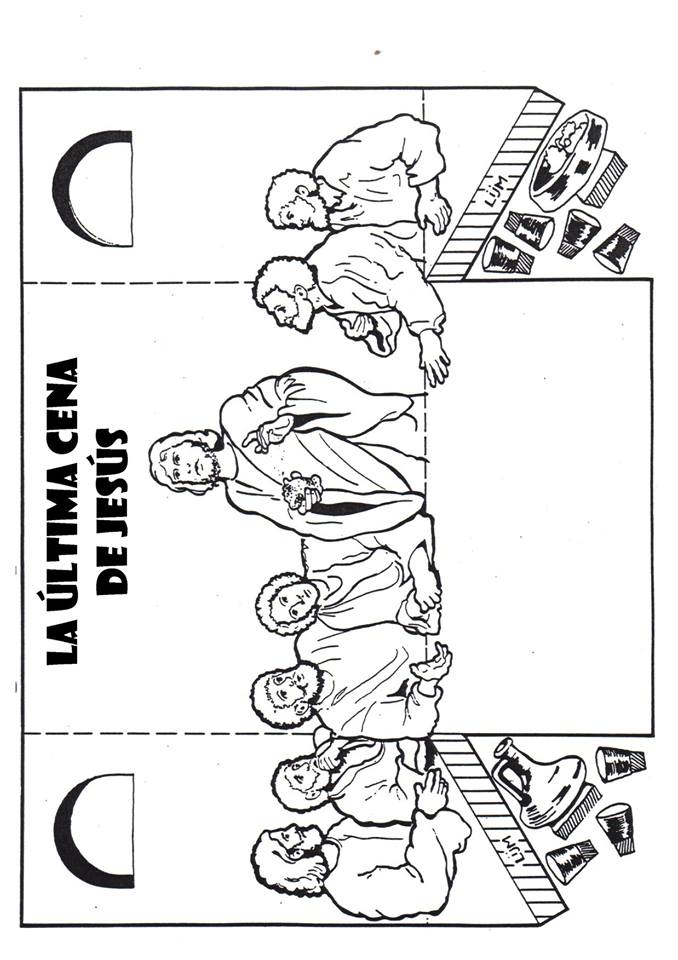 “Maqueta de papel: La Última Cena”.Confecciona esta maqueta para ambientar nuestro hogar durante estos días siguiendo las siguientes instrucciones.Recorta de la guía la imagen del la Cena.Recorta  aparte los objetos que van sobre la mesa, uno por uno.Colorea cada elemento de las imágenes con lápices de colores o con escala de grises con tu lápiz de  mina.Dobla por las marcas de los costados el altar y la mesa hacia delante.Pega las pestañas laterales de la maqueta debajo de la mesa, cerrando así la parte inferior de esta.Pega sobre la mesa los elementos que usaron Jesús y sus discípulos la Última cena. Pega la maqueta sobre un cartón o cartulina y déjala en algún lugar donde se vea frente.